                                                   Regional Healthcare Partnership 8 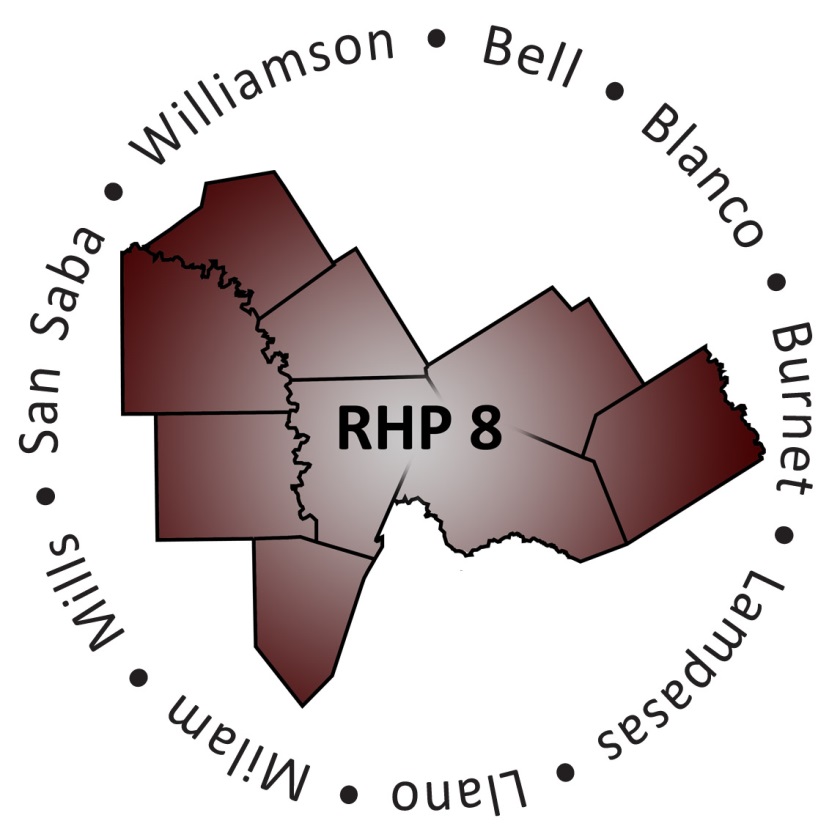 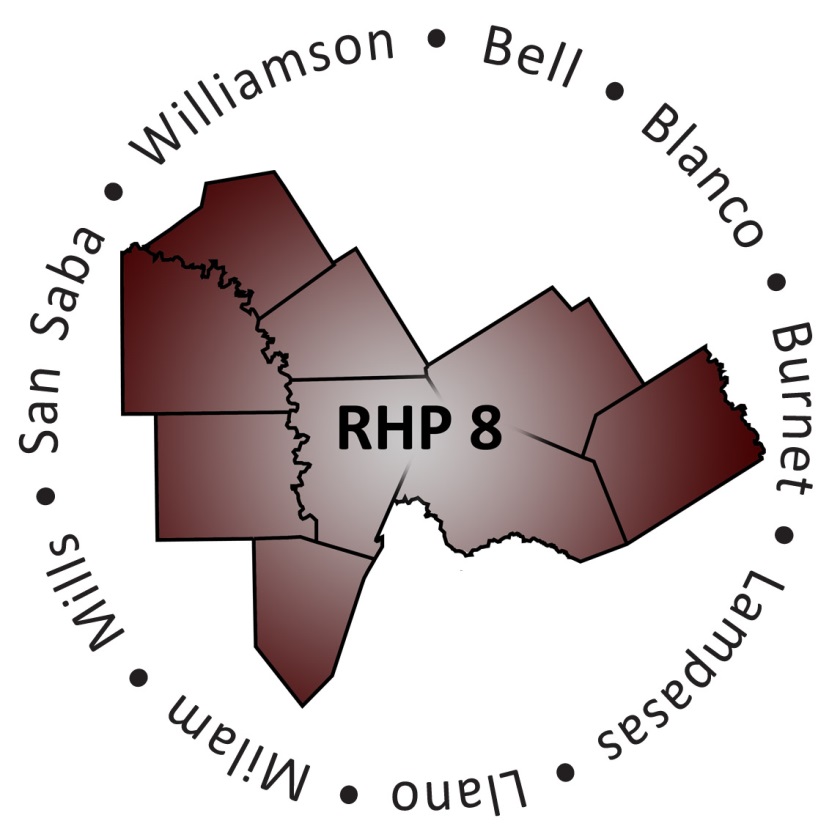                              RHP 8 Learning Collaborative                                                               August 20, 2014 • 1:00 – 4:00 p.m.                                                               Georgetown Chamber of Commerce        1 Chamber Way, Georgetown, Texas 78626AgendaWelcome and Introductions 
(1:00 – 1:15 p.m.)Ramdas Menon, Ph.D.
Deputy Director of Medicaid Health IT, Texas Health & Human Services CommissionPresentation: “Big Data, Big Health: The Link between Data Collection Management and Combating Obesity” (1:15 – 1:50 p.m.)Question & Answer(1:50 – 2:00 p.m.)Break
(2:00 – 2:10 p.m.)Transforming Healthcare in Central Texas through the 1115 WaiverMarlene Buchanan, LPC and Mary Kay Schambureck, QMHPBluebonnet Trails Community Services
Presentation: “Increasing Physical Activity and Improving Overall Health of Juveniles in Burnet County”(2:10 – 2:40 p.m.)Matt Richardson, MPH and Mary Faith Sterk, LCSWWilliamson County & Cities Health DistrictPresentation: “Collecting, Analyzing, and Leveraging Big Data to Target Disparate Health Populations”(2:45 – 3:20 p.m.)Question & Answer(3:20 – 3:30 p.m.)Update from RHP 8 Behavioral Health/Primary Care Cohort FacilitatorsRay Helmcamp, Ph.D.  – Facilitator, Central Counties Services
Joey Smith, MBA, LPC – Co-Facilitator, Center for Life 
(3:35 – 3:45 p.m.)Closing Remarks and Adjourn 
(3:50 – 4:00 p.m.)